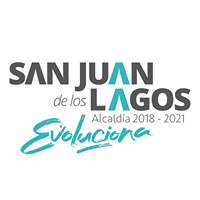                                                                                        BITÁCORA DE TRABAJO DEL PERSONAL  OPERATIVO DE PARQUES Y JARDINES.	DIRECTOR: ROBERTO YAÑEZ GOMEZ                                REPORTE  DEL TRABAJO REALIZADO DURANTE  DICIEMBRE  2020	CON ATENCIÓN : ALMA ROSA SANCHEZ DELGADO ____________	CUADRILLASTRABAJO REALIZADO TIEMPO Cuadrillas 1:ENCARGADO  ADRIAN Podando las plantas para visibilidad del semáforoPoda y limpia del puente históricoLimpieza  de banquetas  boulevard ramón Martin huertaApoyo a cortar un árbolInstalando pasto en bolevard RAMON MARTIN HUERTAPoda y mantenimiento de lázaro cardenas  Poda y mantenimiento de centro de salud santa CeciliaPoda y mantenimiento  de la martinicaPoda y mantenimiento de la glorieta de malecón Romelio ruizPoda y mantenimiento de vaso de la presaPoda de lázaro cardenasPoda y mantenimiento de sangre de cristo SEMANA DEL 1 DE DIC AL 4SEMANA  DEL 7  DE DIC AL 11SEMANA  DEL 14  DE DICI AL 18SEMANA  DEL 21 AL 30 DE DIC     Cuadrilla 2. 	JORGEPoda y mantenimiento del boulevard ramón Martin huerta Se plantaron árboles  en los escalones de la colonia san MartinReforestación  del vaso de la presa Poda y mantenimiento de   lázaro cardenas Reposición de arboles de arboles margen derecho Poda y mantenimiento parquecito difPoda de árboles av. Luis Donaldo ColosioPoda y mantenimiento durante 2 semanas de arboles del malecón Romelio ruiz y David NoelPoda y mantenimiento de lázaro cardenas camino a MezquiticLimpieza de basura desde la entrada monumento a la virgen de san Juan hasta la san jose  esto fue relazado por todas las cuadrillas SEMANA DEL 1 DE DIC AL 4SEMANA  DEL 7  DE DIC AL 11SEMANA  DEL 14  DE DICI AL 18SEMANA  DEL 21 AL 30 DE DICCUADRILLA 3. DON MARTIN Limpieza de basura desde la entrada monumento a la virgen de san Juan hasta la san jose  esto fue relazado por todas las cuadrillas Poda y mantenimiento de malecón Romelio ruizPoda y mantenimiento de campo fovistePoda y mantenimiento  de campo de protección civil	Poda y mantenimiento de cuatro carrilesSEMANA DEL 1 DE DIC AL 4SEMANA  DEL 7  DE DIC AL 11SEMANA  DEL 14  DE DICI AL 18SEMANA  DEL 21 AL 30 DE DICCUADRILLA 4  RAUDEL Limpieza de basura desde la entrada monumento a la virgen de san Juan hasta la san jose  esto fue relazado por todas las cuadrillas reposición de árboles  secos margen derecho  de av. Luis Donaldo ColosioPoda y limpia de los accesos al libramientoPoda y limpia de basura de glorieta en la explanada del rosario Poda y mantenimiento del parquecito difPoda  a las plantas nuevas de blvd ramón Martín huerta y jardineras alternas de av. Luis Donaldo ColosioPoda y mantenimiento de las macetas de IturbidePoda y mantenimiento campo de protección civil Limpiado talu del vaso de la presaPoda y mantenimiento de camelinas  de boulevard Ramón Martin huerta SEMANA DEL 1 DE DIC AL 4SEMANA  DEL 7  DE DIC AL 11SEMANA  DEL 14  DE DICI AL 18SEMANA  DEL 21 AL 30 DE DICCUADRILLA 5 don TOÑO Limpieza de basura desde la entrada monumento a la virgen de san Juan hasta la san jose  esto fue relazado por todas las cuadrillas Poda y mantenimiento de parquecito del difPoda y mantenimiento de comedor comunitarioPoda y mantenimiento de  lázaro cardenasPoda y mantenimiento de oficinas descentralizadas de la presidencia municipal Poda y mantenimiento de camellones de los arceas durante dos veces este mesPlantación de árboles vaso de la presa	SEMANA DEL 1 DE DIC AL 4SEMANA  DEL 7  DE DIC AL 11SEMANA  DEL 14  DE DICI AL 18SEMANA  DEL 21 AL 30 DE DICPipas 1. PJM 96 Héctor moreno Y Agustín Esta ruta es diaria de 5 de la mañana a 1 de la tarde Riego  de plantas malecón y sus lateralesRiego de av. Luis Donaldo Colosio plantas nuevasRiego  de los arcos, triángulos que están enfrente de la ferretería y entrada con los RuizRiego de carr. A MezquiticRiego de plantas  jardines laterales, de con el golobano hasta san JoséRiego  de las laterales del puente histórico a la glorieta de santa lucia riego  de las laterales del campos  las huertas al puente de santa luciaRiego de triángulos de enfrente de la iglesia  sangre de Cristo hasta la salida a MezquiticRiego  de lateral  del lado del rio de la glorieta de santa lucia hasta el libramientoRiego lateral  lado izquierdo del libramiento hasta el campo el fovisteRiego el parque del fovisteRiego  de la glorieta santa lucia toda la semana Riego  lázaro cárdenas  las plantas del camellón de en medioRiego de talu puente histórico Riego de las plantas de av. Luis Donaldo Colosio PIPA  FAMSA PJM 34  JOEL GÓMEZ  Y  JUAN EMANUEL riego  esta pipa riega 2 semanas de noviembre de 8 de la noche a 1 de la mañana por que solo tiene 2 pipas trabajando  camellón de lázaro cárdenas – plantas nuevas – jardines alternos- riegan  plantas nuevas del rosario hasta Mezquitic arboles que se plantaron nuevosriego de blvr ramón Martín huerta plantas nuevas y camellonesdesde el monumento el peregrinó hasta  el huizacheriego  de fraccionamiento los lagosriego  de el talu de la telefónica riego de av. universidad riego de lázaro cárdenas hasta Mezquiticriego de arboles nuevo de Mezquiticapoyo el 1 ,2 y 3 de febrero a la feria del caballo SEMANA DEL 1 DE DIC AL 4SEMANA  DEL 7  DE DIC AL 11SEMANA  DEL 14  DE DICI AL 18SEMANA  DEL 21 AL 30 DE DICPIPA FANSA  PJM 34    JUAN LUIS HERNÁNDEZ Y FRANCISCO TURNO -Riega puente histórico  hasta el monumento al peregrino-camellones centrales y lateralesRiega de plantas de moreno ValleyRiega av. Luis Donaldo Colosio y camellones centrales de lázaro cárdenasSEMANA DEL 1 DE DIC AL 4SEMANA  DEL 7  DE DIC AL 11SEMANA  DEL 14  DE DICI AL 18SEMANA  DEL 21 AL 30 DE DICCOLONIA BENEFICIADAS El herreroBenito Juárez Lomas de santa teresa Santa CeciliaSanta lucia San Martín Sangre de CristoEl pedregal Las morasMezquitic de la magdalena Col el rosarioCol el planCol el RivieraZona centro San JoséBenito Juárez Mi nuevo san JuanSan Isidro  Los lagos